                                                                                                              ПРОЕКТ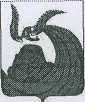 Финансовое управление администрации городского округа Жигулевск  Самарской области                                                       П Р И К А З______                                                                                                      № _____«Об утверждении нормативных затрат на обеспечениефункций финансового управленияадминистрации городского округа ЖигулевскСамарской области»                В соответствии с Федеральным законом от 05.04.2013 № 44-ФЗ «О контрактной системе в сфере закупок товаров, работ, услуг для обеспечения государственных и муниципальных нужд», Постановлением Правительства Российской Федерации от 13.10.2014 № 1047 «Об общих требованиях к определению нормативных затрат на обеспечение функций государственных органов, органов управления государственными внебюджетными фондами и муниципальных органов», постановлением администрации городского округа Жигулевск от 30.12.2015 № 113нпа «Об утверждении требований  к порядку разработки и принятия муниципальных правовых актов администрации городского округа Жигулевск о нормировании в сфере закупок для обеспечения муниципальных нужд, содержанию указанных актов и обеспечению их исполнения», постановлением администрации городского округа Жигулевск от 30.12.2015 № 2862  «О порядке определения нормативных на обеспечение функций органов местного самоуправления городского округа Жигулевск Самарской области и подведомственных им казенных учреждений», П Р И К А З Ы В А Ю:      1. Признать утратившим силу приказ руководителя финансового управления администрации городского округа Жигулевск «Об утверждении нормативных затрат на обеспечение функций финансового управления администрации городского округа Жигулевск Самарской области» № 21 от 25.04.2016г.2. Утвердить нормативные затраты на обеспечение функций финансового управления администрации городского округа Жигулевск согласно                 Приложению 1 к настоящему приказу.3. Затраты, не включенные в настоящий Приказ, определяются по фактическим затратам финансового управления в отчетном финансовом году.4. Разместить настоящий приказ в единой информационной системе в сфере закупок (zakupki.gov.ru) и на официальном сайте администрации городского округа Жигулевск для проведения обсуждения в целях общественного контроля правовых актов.5. Настоящий приказ вступает в силу с момента подписания.6. Контроль за исполнением настоящего приказа возложить на главного бухгалтера финансового управления Золотенкову Е.А. Руководитель                                                                                             О.Г.КазаковаС приказом ознакомлены:Приложение 1УТВЕРЖДЕНО Приказом руководителя финансового управленияот __________  №  _____Нормативные затраты на обеспечение функций финансового управления администрации городского округа Жигулевск Нормы расхода запасных частей к оргтехнике2. Нормы расхода Канцелярских товаров                    3. Норматив определения количества и цены хозяйственных товаров№ п/пНаименование показателяЕдиница измеренияНорма на 1 работника в годШтатная численность1Аккумуляторная батареяшт0,8192Батарея литиеваяшт0,1193Жесткий дискшт0,5194Дикс CDшт1,75195Модуль памятишт0,2196Устройство охлажденияшт0,2197Кабель USBшт0,3198Дискеташт1,1199Картриджшт0,61910Материнская платашт0,11911Устройство охлажденияшт0,219Итого 19Прочие запасные части и расходные материалы к оргтехнике
 приобретаются по мере необходимости в пределах выделенных   лимитов.Прочие запасные части и расходные материалы к оргтехнике
 приобретаются по мере необходимости в пределах выделенных   лимитов.Прочие запасные части и расходные материалы к оргтехнике
 приобретаются по мере необходимости в пределах выделенных   лимитов.Прочие запасные части и расходные материалы к оргтехнике
 приобретаются по мере необходимости в пределах выделенных   лимитов.Прочие запасные части и расходные материалы к оргтехнике
 приобретаются по мере необходимости в пределах выделенных   лимитов.Наименование показателяЕдиница измеренияНорма на 1 работника в годСреднесписочная численностьАвтокарандашшт0,519Стержень для автокар.упак0,2519Ручка гелеваяшт0,219Ручка шариковаяшт319Стержень шт0,619Антистеплершт0,119Блокнотшт0,519Лоток вертикальныйшт0,519Ежедневникшт0,119Зажим для бумагупак0,419Закладки самокл.упак119Календарь квартальныйшт0,519Календарь настольныйшт119Карандаш простойшт119Короб архивныйшт0,219Корректоршт0,619Краска штемпельнаяфлак0,119Блок для записейшт0,819Ластикшт0,619Линейкашт0,219Нож канцелярскийшт0,219Ножницышт0,119Папка "Дело"шт1419Папка пласт.жесткаяшт119Папка угол пласт.шт519Регистраторшт0,619Скобыупак1,719Скоросшиватель  картоншт7,819Скотчшт0,619Степлер №10шт0,119Степлер №24/6шт0,119Текстовыделительшт0,519Тетрадь 18лшт0,519Тетрадь общаяшт0,519Точилкашт0,119Файлшт4519Клей-карандашшт0,319Скрепкиупак0,819Подставка под канц. принадлежностишт0,119Подушка штемпельнаяшт0,119ИТОГО19Прочие канцтовары приобретаются по мере необходимости в пределах выделенных лимитов№ п/пНаименование показателяЕдиница измеренияНорма на 1 работника в годШтатная численность1Мыло жидкоел1192Полотенце бумажноеупак4193Туалетная бумагашт8194Освежитель воздухашт0,5195Батарейка алкалиноваяшт0,8196Нить для прошиванияшт0,1197Шпагат полипропиленовыйшт0,119Итого 19Прочие хозтовары приобретаются по мере необходимости в пределах выделенных лимитовПриложение 2УТВЕРЖДЕНО Приказом руководителя финансового управленияот __________  №  _____Нормативные затраты       на обеспечение функций Финансового управленияЗатраты на информационно-коммуникационные ехнологии.Затраты на услуги связи.Затраты на абонентскую плату ( )определяются согласно формуле п.1 пп.1 требований к определению нормативных затрат на обеспечение функций органов местного самоуправления городского округа Жигулевск Самарской области и подведомственных им казенных учреждений, утвержденных постановлением «О порядке определения нормативных затрат на обеспечение функций органов местного самоуправления городского округа Жигулевск Самарской области и подведомственных им казенных учреждений» от 30.12.2015г. №2862  (далее – Требования).где - количество абонентских номеров пользовательского (оконечного) оборудования, подключенного к сети местной телефонной связи, используемых для передачи голосовой информации (далее – абонентский номер для передачи голосовой информации) с i-й абонентской платой;– ежемесячная i-я абонентская плата в расчете на 1 абонентский номер для передачи голосовой информации; - количество месяцев предоставления услуги с i-й абонентской платой.Затраты на повременную (  ) оплату местных, междугородних и международных телефонных соединений   определяются согласно формуле п.1 пп.2 Требований:где  – количество абонентских номеров для передачи голосовой информации, используемых для местных телефонных соединений, с g-м тарифом;  – продолжительность местных телефонных соединений в месяц в расчете на 1 абонентский номер для передачи голосовой информации по g-му тарифу;  – цена минуты разговора при местных телефонных соединениях по g- му тарифу;  – количество месяцев предоставления услуги местной телефонной связи по g-му тарифу. Затраты на сеть Интернет и услуги интернет-провайдеров ()   определяются согласно формуле п.1 пп. 5 Требований: – количество каналов передачи данных сети «Интернет» с i-й пропускной способностью;  – месячная цена аренды канала передачи данных сети «Интернет» с i-й пропускной способностью;  – количество месяцев аренды канала передачи данных сети «Интернет» с i-й пропускной способностью.Затраты на приобретение прочих работ и услуг, не относящиесяк затратам на услуги связи, аренду и содержание имущества2.1. Затраты на оплату услуг по сопровождению программного обеспечения и приобретению простых (неисключительных) лицензий на использование программного обеспечения ()определяются  согласно формуле п.1 пп.16 Требований: – затраты на оплату услуг по сопровождению справочно-правовых систем;  – затраты на оплату услуг по сопровождению и приобретению иного программного обеспечения. В затраты на оплату услуг по сопровождению программного обеспечения и приобретению простых (неисключительных) лицензий на использование программного обеспечения не входят затраты на приобретение общесистемного программного обеспечения.2.2. Затраты на оплату услуг по сопровождению справочно-правовых систем() определяются согласно формуле п.1 пп.17 Требований:,  – цена сопровождения i-й справочно-правовой системы, определяемая согласно перечню работ по сопровождению справочно-правовых систем и нормативным трудозатратам на их выполнение, установленным в эксплуатационной документации или утвержденном регламенте выполнения работ по сопровождению справочно-правовых систем2.3. Затраты на приобретение простых (неисключительных) лицензий на использование программного обеспечения по защите информации определяются согласно формуле п.1 пп.21 Требований: – количество приобретаемых простых (неисключительных) лицензий на использование i-го программного обеспечения по защите информации;  – цена единицы простой (неисключительной) лицензии на использование i-го программного обеспечения по защите информации.Затраты на приобретение материальных запасов3.1. Затраты на приобретение других запасных частей для вычислительной техники () определяются согласно формуле п.1 пп.30 Требований:- планируемое к приобретению количество i-х запасных частей для вычислительной техники, которое определяется по средним фактическим данным за 3 предыдущих финансовых года;- цена 1 единицы i-й запасной части для вычислительной техники.3.2. Затраты на приобретение магнитных и оптических носителей информации () определяются согласно формуле п.1 пп.31 Требований: Затраты на приобретение расходных материалов для принтеров, многофункциональных устройств и копировальных аппаратов (оргтехники)() определяются  согласно формуле п.1 п. 33 Требований: – фактическое количество принтеров, многофункциональных устройств и копировальных аппаратов (оргтехники) i-го типа в соответствии с нормативами муниципальных органов;  – норматив потребления расходных материалов i-м типом принтеров, многофункциональных устройств и копировальных аппаратов (оргтехники) в соответствии с нормативами муниципальных органов;  – цена расходного материала по i-му типу принтеров, многофункциональных устройств и копировальных аппаратов (оргтехники) в соответствии с нормативами муниципальных органов.Прочие затраты.1.Затраты на приобретение прочих работ и услуг, не относящиеся к затратам на услуги связи, транспортные услуги, оплату расходов по договорам об оказании услуг,  связанных с проездом и наймом жилого помещения в связи с командированием работников, заключаемым со сторонними организациями, а также к затратам на коммунальные услуги, аренду помещений и оборудования, содержание имущества в рамках прочих затрат и затратам на приобретение прочих работ и услуг в рамках затрат на информационно-коммуникационные технологииЗатраты на оплату типографских работ и услуг, включая приобретение периодических печатных изданий () определяются согласно формуле п.2 пп.80,82 Требований: – затраты на приобретение спецжурналов;   – затраты на приобретение информационных услуг, которые включают в себя затраты на приобретение иных периодических печатных изданий, справочной литературы, а также подачу объявлений в печатные издания.Затраты на приобретение информационных услуг, которые включают в себя затраты на приобретение периодических печатных изданий, справочной литературы, а также подачу объявлений в печатные издания (), определяются по фактическим затратам в отчетном финансовом году.Затраты на проведение диспансеризации работников() определяются согласно формуле п.2 пп. 86 Требований:  – численность работников, подлежащих диспансеризации;  – цена проведения диспансеризации в расчете на 1 работника2. Затраты на приобретение материальных запасов, не отнесенныек затратам на приобретение материальных запасов в рамкахзатрат на информационно-коммуникационные технологии2.1. Затраты на приобретение материальных запасов, не отнесенные к затратам на приобретение материальных запасов в рамках затрат на информационно-коммуникационные технологии определяются согласно формуле п.2 пп.94 Требований:  – затраты на приобретение бланочной продукции;  – затраты на приобретение канцелярских принадлежностей; – затраты на приобретение хозяйственных товаров и принадлежностей;  – затраты на приобретение горюче-смазочных материалов; – затраты на приобретение запасных частей для транспортных средств;  – затраты на приобретение материальных запасов для нужд гражданской обороны2.2 Затраты на приобретение канцелярских принадлежностей () определяются по формуле п.2 пп.96 Требований :  – количество i-го предмета канцелярских принадлежностей в соответствии с нормативами муниципальных органов в расчете на основного работника;  – расчетная численность основных работников, определяемая в соответствии с пунктами 10 настоящих Правил;  – цена i-го предмета канцелярских принадлежностей в соответствии с нормативами муниципальных органов.Затраты на приобретение хозяйственных товаров и принадлежностей ()определяются согласно формуле п.2 пп.97 Требований:  – цена i-й единицы хозяйственных товаров и принадлежностей в соответствии с нормативами муниципальных органов;  – количество i-го хозяйственного товара и принадлежности в соответствии с нормативами муниципальных органов.V. Затраты на дополнительное профессиональное образование1. Затраты на приобретение образовательных услуг по профессиональной переподготовке и повышению квалификации() определяются согласно формуле п.5 пп.106 Требований: – количество работников, направляемых на i-й вид дополнительного профессионального образования;  – цена обучения одного работника по i-му виду дополнительного профессионального образования. 2. Затраты на приобретение образовательных услуг по профессиональной переподготовке и повышению квалификации определяются в соответствии со статьей 22 Закона о контрактной системе.